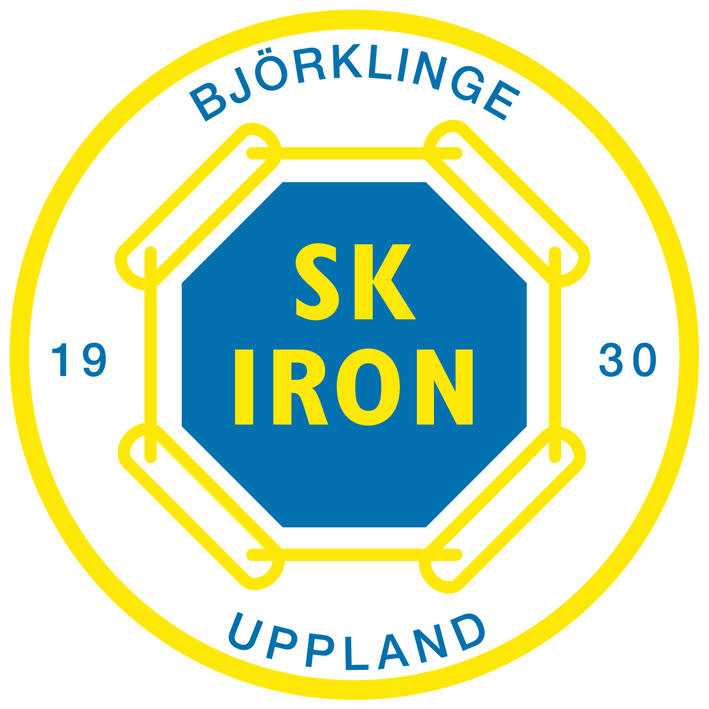 Uppvisande av utdrag ur belastningsregistretRiksidrottsmötet 2019 tog beslut om att föreningar ska begära begränsat registerutdrag ur belastningsregistret för den som anställs, har uppdrag i föreningen och där har direkt och regelbunden kontakt med barn. Beslutet trädde i kraft den 1 januari 2020. Registerutdrag ska alltid ske vid nytillsättningar.SK Irons styrelse har tidigare beslutat att det från och med augusti 2019 och framåt, krävs uppvisande av utdrag ur belastningsregistret för den som ska vara ledare i SK Iron. Syftet är att minska risken för övergrepp mot våra barn och ungdomar. Rätten att begära begränsat utdrag regleras i Lag (2013:852) om registerkontroll av personer som ska arbeta med barn.Läs merSkapa trygga idrottsmiljöer – RiksidrottsförbundetBegränsade registerutdrag – RiksidrottsförbundetHur går man tillväga?Utdragen skall uppvisas årligen innan sista april (fotboll och tennis) eller sista augusti (ishockey och övrigt).Berörda ledare ansöker om ett begränsat utdrag ur belastningsregistret. Detta görs genom att fylla i och skriva ut ett elektroniskt formulär, eller skriva ut och fylla i ett manuellt formulär, som sedan skickas i PDF-format via epost till registerutdrag@polisen.se eller via post till Polismyndigheten, Box 757, 981 27, Kiruna (enligt instruktioner på denna sida). När ledaren erhåller utdraget så skall det uppvisas för de av styrelsen utsedda personerna. Notera att man inte behöver inlämna ett oöppnat kuvert.Efter att granskningen utförts kommer ledaren snarast att informeras om resultat.Vilka omfattas?Alla ledare (tränare, lagledare materialansvariga etc.) som har regelbunden direktkontakt med barn (under 18) och som i sin roll vistas i träningslokaler och omklädningsrum tillsammans med dem.GenomförandeStyrelsen utser årligen personer som granskare av utdragen. Dessa är de enda personer som kommer att ta del av utdragen. De ska ha hög integritet och i övrigt vara väl lämpade för uppdraget. Från 2020 och tills annat beslutas är dessa personer Johanna Malmberg och Pär Hedström. I de fall ett utdrag påvisar en olämplighet som ledare så kommer ledaren att informeras om detta och nekas/fråntas uppdraget som ledare i SK Iron. Inga övriga åtgärder kommer att vidtas.Ett utdrag som godkänts är giltigt i ett år, därefter skall ett nytt utdrag uppvisas. Ett fysiskt register innehållande namn samt information om att kontroll genomförts och vem/vilka som genomfört densamma kommer att upprättas. Ingen information eller noteringar i övrigt från utdraget kommer att registreras. Registret förvaras inlåst på kansliet.Vilka uppgifter visas i ett ”begränsat utdrag ur belastningsregistret”?Registerutdraget begränsas till brott som innebär mycket allvarliga kränkningar av andra människor.Mord - Dråp - Grov misshandel - Människorov - Alla sexualbrott - Barnpornografibrott - Grovt rån.Klubbstyrelsen, SK IronExpedierat: 2020-11-19